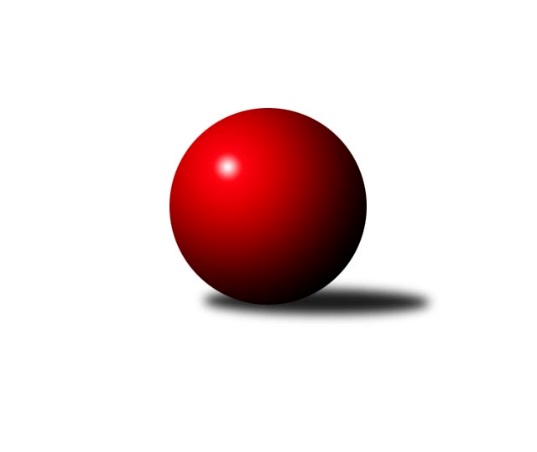 Č.2Ročník 2019/2020	10.10.2019Nejlepšího výkonu v tomto kole: 2457 dosáhlo družstvo: KK Hilton Sezimák COP Tábor 2019/2020Výsledky 2. kolaSouhrnný přehled výsledků:KK Hilton Sezimák C	- TJ Spartak Soběslav B	5:3	2457:2363	7.0:5.0	9.10.KK Lokomotiva Tábor D	- KK Lokomotiva Tábor C	0:8	2092:2433	3.0:9.0	10.10.TJ Sokol Chýnov B	- KK Hilton Sezimák D	2:6	2184:2250	5.0:7.0	10.10.Tabulka družstev:	1.	KK Lokomotiva Tábor C	2	2	0	0	16.0 : 0.0 	20.0 : 4.0 	 2545	4	2.	KK Hilton Sezimák D	2	2	0	0	13.0 : 3.0 	15.0 : 9.0 	 2368	4	3.	TJ Spartak Soběslav B	2	1	0	1	9.0 : 7.0 	11.5 : 12.5 	 2224	2	4.	KK Hilton Sezimák C	2	1	0	1	5.0 : 11.0 	8.0 : 16.0 	 2368	2	5.	TJ Sokol Chotoviny D	1	0	0	1	2.0 : 6.0 	5.5 : 6.5 	 2073	0	6.	TJ Sokol Chýnov B	1	0	0	1	2.0 : 6.0 	5.0 : 7.0 	 2184	0	7.	KK Lokomotiva Tábor D	2	0	0	2	1.0 : 15.0 	7.0 : 17.0 	 2161	0Podrobné výsledky kola:	 KK Hilton Sezimák C	2457	5:3	2363	TJ Spartak Soběslav B	Václav Gabriel	 	 193 	 168 		361 	 1:1 	 377 	 	185 	 192		Petr Tuček	Jiří Ludvík	 	 185 	 199 		384 	 0:2 	 414 	 	206 	 208		Pavel Reichel	Miroslav Kovač	 	 191 	 200 		391 	 0:2 	 421 	 	195 	 226		Jana Picková	Jiří Vitha	 	 224 	 211 		435 	 2:0 	 382 	 	191 	 191		Miroslav Hlásek	Stanislav Ťoupal	 	 200 	 251 		451 	 2:0 	 391 	 	186 	 205		Hana Prokešová	Jarmil Kylar	 	 215 	 220 		435 	 2:0 	 378 	 	184 	 194		Josef Schleissrozhodčí: Miroslav DvořákNejlepší výkon utkání: 451 - Stanislav Ťoupal	 KK Lokomotiva Tábor D	2092	0:8	2433	KK Lokomotiva Tábor C	Natálie Lojdová	 	 177 	 175 		352 	 0:2 	 373 	 	194 	 179		Jaroslav Zoun	Pavla Krejčová	 	 156 	 163 		319 	 0:2 	 467 	 	242 	 225		Ondřej Novák	Irena Dlouhá	 	 156 	 197 		353 	 1:1 	 367 	 	192 	 175		Josef Macháček	Stanislava Škivrová	 	 107 	 152 		259 	 0:2 	 383 	 	187 	 196		Zdeněk Vít	Radim Mareš	 	 214 	 218 		432 	 1:1 	 446 	 	230 	 216		Martin Jinda	Monika Havránková	 	 191 	 186 		377 	 1:1 	 397 	 	179 	 218		Zdeněk Ondřejrozhodčí: Nejlepší výkon utkání: 467 - Ondřej Novák	 TJ Sokol Chýnov B	2184	2:6	2250	KK Hilton Sezimák D	Karolína Roubková	 	 142 	 148 		290 	 0:2 	 335 	 	149 	 186		David Štiller	Karel Trpák	 	 153 	 176 		329 	 0:2 	 380 	 	173 	 207		Jiří Válek	Tomáš Hes	 	 197 	 190 		387 	 1:1 	 400 	 	187 	 213		Oldřich Tománek	Jiří Šalát	 	 216 	 209 		425 	 1:1 	 408 	 	188 	 220		Jakub Vaniš	Vendula Burdová	 	 181 	 211 		392 	 2:0 	 338 	 	176 	 162		Šárka Vanišová	Michal Navara	 	 181 	 180 		361 	 1:1 	 389 	 	179 	 210		Jan Krákorarozhodčí: Blanka RoubkováNejlepší výkon utkání: 425 - Jiří ŠalátPořadí jednotlivců:	jméno hráče	družstvo	celkem	plné	dorážka	chyby	poměr kuž.	Maximum	1.	Ondřej Novák 	KK Lokomotiva Tábor C	467.00	315.0	152.0	8.0	1/1	(467)	2.	Šárka Aujezdská 	KK Lokomotiva Tábor C	458.00	299.0	159.0	6.0	1/1	(458)	3.	Martin Jinda 	KK Lokomotiva Tábor C	452.00	306.0	146.0	4.5	1/1	(458)	4.	Martin Hlaváč 	KK Lokomotiva Tábor C	450.00	302.0	148.0	4.0	1/1	(450)	5.	Radim Mareš 	KK Lokomotiva Tábor D	445.50	303.5	142.0	4.5	2/2	(459)	6.	Zdeněk Samec 	KK Lokomotiva Tábor C	440.00	305.0	135.0	8.0	1/1	(440)	7.	Stanislav Ťoupal 	KK Hilton Sezimák C	439.50	301.0	138.5	7.5	2/2	(451)	8.	Jiří Šalát 	TJ Sokol Chýnov B	425.00	280.0	145.0	6.0	1/1	(425)	9.	Jakub Vaniš 	KK Hilton Sezimák D	419.50	292.5	127.0	5.5	2/2	(431)	10.	Jarmil Kylar 	KK Hilton Sezimák C	418.00	294.5	123.5	10.0	2/2	(435)	11.	Josef Macháček 	KK Lokomotiva Tábor C	414.00	289.5	124.5	11.5	1/1	(461)	12.	Jiří Vitha 	KK Hilton Sezimák C	403.00	280.0	123.0	6.0	2/2	(435)	13.	Jiří Válek 	KK Hilton Sezimák D	401.50	273.0	128.5	7.5	2/2	(423)	14.	Jana Picková 	TJ Spartak Soběslav B	394.00	280.5	113.5	15.0	2/2	(421)	15.	Zdeněk Ondřej 	KK Lokomotiva Tábor C	393.50	272.0	121.5	10.5	1/1	(397)	16.	Petr Otradovec 	TJ Sokol Chotoviny D	393.00	267.0	126.0	7.0	1/1	(393)	17.	Vendula Burdová 	TJ Sokol Chýnov B	392.00	294.0	98.0	10.0	1/1	(392)	18.	Tomáš Hes 	TJ Sokol Chýnov B	387.00	276.0	111.0	11.0	1/1	(387)	19.	Monika Havránková 	KK Lokomotiva Tábor D	386.00	285.5	100.5	14.0	2/2	(395)	20.	Zdeněk Vít 	KK Lokomotiva Tábor C	383.00	277.0	106.0	16.0	1/1	(383)	21.	Miroslav Kovač 	KK Hilton Sezimák C	376.50	257.0	119.5	10.0	2/2	(391)	22.	Miroslav Hlásek 	TJ Spartak Soběslav B	374.00	274.0	100.0	15.5	2/2	(382)	23.	Jaroslav Zoun 	KK Lokomotiva Tábor C	373.00	294.0	79.0	18.0	1/1	(373)	24.	Jiří Ludvík 	KK Hilton Sezimák C	372.50	264.0	108.5	14.5	2/2	(384)	25.	Pavel Reichel 	TJ Spartak Soběslav B	370.00	265.5	104.5	14.5	2/2	(414)	26.	Petr Tuček 	TJ Spartak Soběslav B	367.00	267.0	100.0	12.5	2/2	(377)	27.	Michal Navara 	TJ Sokol Chýnov B	361.00	264.0	97.0	14.0	1/1	(361)	28.	Hana Prokešová 	TJ Spartak Soběslav B	346.00	251.5	94.5	15.5	2/2	(391)	29.	Martina Křemenová 	TJ Sokol Chotoviny D	345.00	234.0	111.0	11.0	1/1	(345)	30.	Miloš Filip 	TJ Sokol Chotoviny D	343.00	256.0	87.0	11.0	1/1	(343)	31.	Ladislav Šmejkal 	TJ Sokol Chotoviny D	343.00	271.0	72.0	20.0	1/1	(343)	32.	Irena Dlouhá 	KK Lokomotiva Tábor D	337.50	241.5	96.0	13.0	2/2	(353)	33.	Karel Trpák 	TJ Sokol Chýnov B	329.00	223.0	106.0	16.0	1/1	(329)	34.	Jaroslava Nohejlová 	TJ Sokol Chotoviny D	329.00	244.0	85.0	18.0	1/1	(329)	35.	Marie Pilařová 	TJ Sokol Chotoviny D	320.00	232.0	88.0	13.0	1/1	(320)	36.	Pavla Krejčová 	KK Lokomotiva Tábor D	315.50	236.5	79.0	25.5	2/2	(319)	37.	Karolína Roubková 	TJ Sokol Chýnov B	290.00	211.0	79.0	24.0	1/1	(290)		Michal Hajný 	KK Hilton Sezimák D	421.00	306.0	115.0	11.0	1/2	(421)		Jiří Uhlíř 	KK Hilton Sezimák D	418.00	296.0	122.0	10.0	1/2	(418)		Jiří Doležal 	KK Hilton Sezimák D	401.00	268.0	133.0	10.0	1/2	(401)		Oldřich Tománek 	KK Hilton Sezimák D	400.00	277.0	123.0	7.0	1/2	(400)		Anna Okapalová 	KK Hilton Sezimák D	392.00	284.0	108.0	12.0	1/2	(392)		Jan Krákora 	KK Hilton Sezimák D	389.00	264.0	125.0	5.0	1/2	(389)		Marie Binderová 	KK Lokomotiva Tábor D	389.00	267.0	122.0	7.0	1/2	(389)		Josef Schleiss 	TJ Spartak Soběslav B	378.00	245.0	133.0	5.0	1/2	(378)		Tomáš Kazda 	TJ Spartak Soběslav B	368.00	273.0	95.0	14.0	1/2	(368)		Václav Gabriel 	KK Hilton Sezimák C	361.00	264.0	97.0	17.0	1/2	(361)		Ladislav Maroušek 	KK Hilton Sezimák C	355.00	259.0	96.0	10.0	1/2	(355)		Natálie Lojdová 	KK Lokomotiva Tábor D	352.00	264.0	88.0	13.0	1/2	(352)		Pavlína Fürbacherová 	KK Lokomotiva Tábor D	352.00	271.0	81.0	17.0	1/2	(352)		Šárka Vanišová 	KK Hilton Sezimák D	338.00	257.0	81.0	20.0	1/2	(338)		David Štiller 	KK Hilton Sezimák D	335.00	249.0	86.0	16.0	1/2	(335)		Stanislava Škivrová 	KK Lokomotiva Tábor D	259.00	201.0	58.0	31.0	1/2	(259)Sportovně technické informace:Starty náhradníků:registrační číslo	jméno a příjmení 	datum startu 	družstvo	číslo startu25488	Natálie Lojdová	10.10.2019	KK Lokomotiva Tábor D	1x24562	Stanislava Škivrová	10.10.2019	KK Lokomotiva Tábor D	1x
Hráči dopsaní na soupisku:registrační číslo	jméno a příjmení 	datum startu 	družstvo	26257	Karolína Roubková	10.10.2019	TJ Sokol Chýnov B	Program dalšího kola:3. kolo15.10.2019	út	16:15	TJ Spartak Soběslav B - KK Lokomotiva Tábor D				KK Hilton Sezimák D - -- volný los --	16.10.2019	st	17:00	KK Hilton Sezimák C - TJ Sokol Chotoviny D	17.10.2019	čt	16:00	KK Lokomotiva Tábor C - TJ Sokol Chýnov B	Nejlepší šestka kola - absolutněNejlepší šestka kola - absolutněNejlepší šestka kola - absolutněNejlepší šestka kola - absolutněNejlepší šestka kola - dle průměru kuželenNejlepší šestka kola - dle průměru kuželenNejlepší šestka kola - dle průměru kuželenNejlepší šestka kola - dle průměru kuželenNejlepší šestka kola - dle průměru kuželenPočetJménoNázev týmuVýkonPočetJménoNázev týmuPrůměr (%)Výkon1xOndřej NovákLok. Tábor C4671xOndřej NovákLok. Tábor C119.074671xStanislav ŤoupalSezimák C4512xMartin JindaLok. Tábor C113.724462xMartin JindaLok. Tábor C4461xJiří ŠalátChýnov B113.444251xJiří VithaSezimák C4351xStanislav ŤoupalSezimák C110.894511xJarmil KylarSezimák C4352xRadim MarešTábor110.154322xRadim MarešTábor4321xJakub VanišSezimák D108.91408